Selección múltiple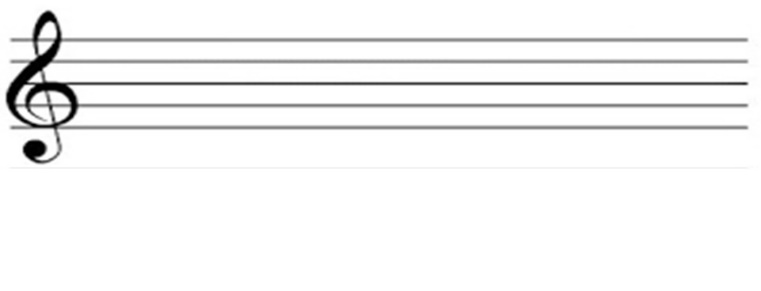 ¿Cómo se le llama a la agrupación de 5 líneas paralelas?Pentágono.Figura música.Pentagrama.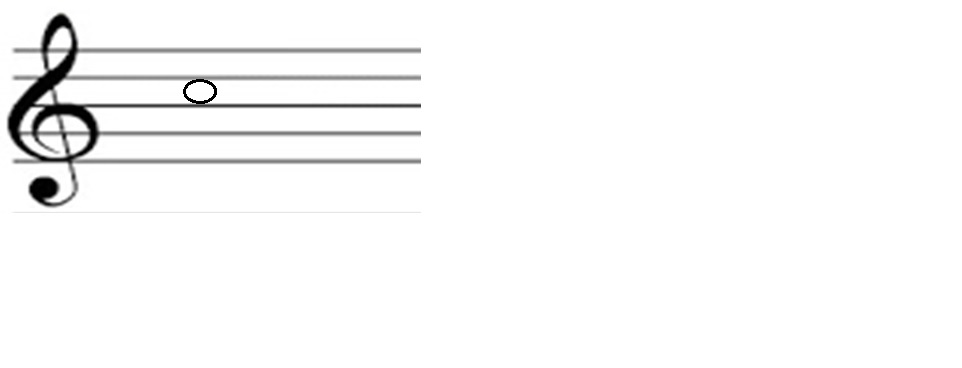 ¿Cómo se llama la siguiente nota musical?Do agudo.Fa.Do grave.¿Cómo se llama el siguiente símbolo?: (b)Bemol.Becuadro.Sostenido.¿Cómo se llama el siguiente símbolo?: (#)Bemol.Sostenido.Blanca.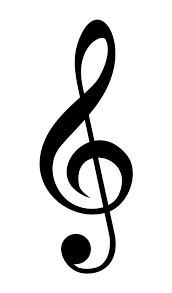 ¿Cuál es la función de la llave de Sol?Ubicar la nota sol en el pentagrama.Determinar la cantidad de tiempos por compás.Determinar la tonalidad de la canción.¿Cuál de estos no es un canta autor chileno?Violeta Parra.Mercedes Sosa.Víctor Jara.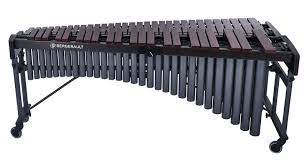 El instrumento de la imagen pertenece a la familia:Vientos. Cuerdas.Percusión. ¿Cuál de los siguientes ritmos o estilos no es latino?Huayno.Joropo.Country.¿Cuál de los siguientes instrumentos es viento bronce?Flauta traversa.Trombón.Oboe.El canon es:Un acorde.Una forma de canto polifónico.Una sección de una canción. 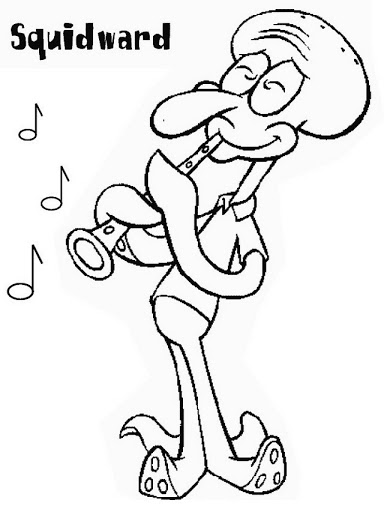 Instrucciones:Escriba su nombre- apellido, curso y fecha.Lee atentamente las preguntas y selecciona la alternativa correcta.Responde, solo los aspectos solicitados en los distintos ítems.No se aceptan borrones, ni uso de corrector.